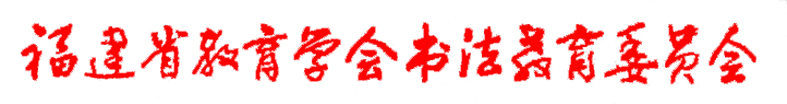 第二届“蔡襄杯”福建省中小学生书法大赛入围现场书写决赛名单由福建省教育学会书法教育委员会主办，中共洛江区委宣传部、洛江区教育局承办的第二届“蔡襄杯”福建省中小学生书法大赛于2017年4月28日在泉州市洛江区万安中心小学启动。截止6月30日，大赛组委会共收到小学一组、小学二组、初中组、高中组近6000件参赛作品。根据参赛要求和送评作品数量，按照公平、公正、择优的原则，经专家评委认真的初评、复评，评出小学一组80名、小学二组235名、初中组60名、高中组25名入围现场书写决赛。现将入围名单公布如下（排名不分先后）：一、小学一组入围名单（80名）二、小学二组入围名单（235名）三、初中组入围名单（60名）四、高中组入围名单（25名）以上名单如出现名字登记笔误，请联系大赛组委会章老师予以更正，电话18965097895。福建省教育学会书法教育委员会2017年8月5日〔2017〕书委会秘字11号序号姓 名所 在 学 校指导老师1陈田锐轩平潭城中小学游云清2高方泉平潭城中小学王晓玲3张莹丰泽区第八中心小学出培阳4张宜婧丰泽区第八中心小学出培阳5陈昊永泰县实验小学姚枫6谭子诺永泰县实验小学柯永前7廖林岩永泰县实验小学候春雪8蔡文婷福州市新店中心小学林昌9陈昱铮福州市新店中心小学林昌10齐昕媛福州市新店中心小学林昌11林丽钤福州市新店中心小学林昌12陈思妤泉州师范学院附属小学肖金华13郑明月福州市新店中心小学林昌14阮鑫泽福州市新店中心小学林昌15张洛萱福州市新店中心小学林昌16王梓博丰泽区第三实验小学陶雅萍17陈锦鹏丰泽区第三实验小学叶志芬18杨雅乔泉州市实验小学郑美凤19高巧铮闽侯县上街中心小学陈剑青20陈桢鑫福州市新店中心小学林昌21钱颢鑫福州市新店中心小学林昌22郑子鉴泉州师范学院附属小学尤炎林23鲍梓烁福州市新店中心小学林昌24蒋昀希平潭城中小学陈小红25吴禹忻厦门市滨东小学温淑惠26许越涵福州市鼓山苑小学黄雪金27方懋昕福清市实验小学曾建玲28魏铂涛福清市实验小学郭云贞29赵殷莺厦门市思北小学老师30陈佳赟厦门第二实验小学郑惠娜31何凌瑶福清市沙浦实验小学王育香32何欣妤福清市沙浦官厅小学何华玉33郑焱森福州市钱塘小学腾用江34马俊捷福州市钱塘小学腾用江35梁鹤茹福州市钱塘小学龚海峰36刘名茗泉州市洛江区实验小学赖灯海37洪奕鑫泉州市洛江区实验小学赖灯海38陈婧妍泉州台商投资区洛阳中心小学陈东旭39林由金福州市乌山小学丁清清40肖  尧福州市乌山小学丁清清41陈欣玲福州市琅岐实验小学陈虎志42张靖雯福州市钱塘小学腾用江43杨斯涵福州市钱塘小学腾用江44黄钧杭福建省福州实验小学范艳红45郑泽涛莆田市逸夫实验小学沈淑媛46王家琪福安市穆阳中心小学钟瑞芳47曾晨希惠安县八二三实验小学曾琼芬48吴嘉涛惠安第三实验小学吴国雄49黄韵筠惠安县涂寨中心小学黄宝英50陈航泽远惠安实验小学吴国雄51辛语桐惠安县螺城中心小学吴国雄52卢岳栋惠安县实验小学陈小玲53刘昊谦永安市燕江小学苏湘云54王子宸惠安实验小学吴国雄55潘安琪惠安实验小学王小兰56钟怡婷福州市仓山小学沈德林57郑轲文福安市实验小学富阳校区罗铃玉58林展锐福安市实验小学富阳校区罗铃玉59蒋烨铮惠安县涂寨中心小学王淑萍60曾诗彤惠安县涂寨中心小学陈智菊61周莜芯福州鼓楼第二中心小学郑锦爔62陈昕妍福州鼓楼第二中心小学郑文瑾63谢昕妍福建师范大学附属小学叶虹冰64强  孜厦门市鹭江新城小学胡美龄65吕伊茜漳平市毓秀小学吕国栋66刘佳怡福安市实验小学富阳校区罗铃玉67雷琳鑫福安市实验小学富阳校区罗铃玉68凌子晗宁化师范学校附属小学潘晓莲69张劭杰宁化师范学校附属小学潘晓莲70翁子腾平潭城中小学念月琴71方羿涵福清市实验小学陈小玉72陈一平厦门市湖里第二实验小学李德胜73陈奕名福州市鼓楼第二中心小学曾华74彭馨平厦门市松柏小学张婷75黄佳桢厦门市东渡小学陈孝伟76谢睿杨厦门市东渡第二小学陈孝伟77洪辰昕厦门市东渡第二小学陈孝伟78王子娴福清市城关小学王可荣79蔡新浩厦门市五缘第二实验学校蔡欣晨80张壬泽厦门市东渡第二小学陈孝伟序号姓 名姓 名所 在 学 校指导老师1余晨卉余晨卉宁化县实验小学李春花2李佳蓉李佳蓉宁化县实验小学雷鸣3刘诗云刘诗云宁化县实验小学雷鸣4黄星悦黄星悦宁化县实验小学雷鸣5张峻维张峻维宁化县实验小学雷鸣6张玮洋张玮洋惠安县崇武镇大岞小学张惟雄7曹晨昕曹晨昕三明学院附属小学连长生8张译丹张译丹三明市实验小学连长生9章沁瑜章沁瑜大田县城关第二小学颜建光10任思羽任思羽惠安县第三实验小学张志河11张钊旭张钊旭惠安县东岭中心小学吴国雄12潘家依潘家依惠安县实验小学吴国雄13钟天翔钟天翔惠安县螺城中心小学吴国雄14吴培锟吴培锟福州市仓山小学梅学味15吴诗柔吴诗柔惠安县八二三实验学校吴国雄16王子言王子言惠安县八二三实验学校吴国雄17陈梓航陈梓航惠安实验小学吴国雄18刘希怡惠安县城南实小惠安县城南实小吴国雄19孙  湛惠安八二三实验学校惠安八二三实验学校欧阳群20陈照田惠安县螺城中心小学惠安县螺城中心小学陈惠聪21苏佳铌惠安八二三实验学校惠安八二三实验学校孙志红22李思菲长乐师范附小长乐师范附小黄开诚23陈涵一长乐师范附小长乐师范附小黄开诚24黄瑀涵长乐师范附小长乐师范附小黄开诚25林妤晴长乐师范附小长乐师范附小黄开诚26王毓尧长乐师范附小长乐师范附小黄开诚27郑心恬长乐师范附小长乐师范附小黄开诚28林  凡长乐师范附小长乐师范附小黄开诚29林  静泉州晋光小学泉州晋光小学李榕城30陶  乐三明学院附属小学三明学院附属小学连长生31黄峥浩惠安县八二三实验小学惠安县八二三实验小学陈水福32林婧轩龙海市紫泥中心小学龙海市紫泥中心小学周玉珠33蔡卓廷石狮市实中附小石狮市实中附小丁怡鑫34黄思闽晋江市第二实验小学晋江市第二实验小学丁怡鑫35刘孟昊福州市乌山小学福州市乌山小学郑铮36柳翕祺福州市乌山小学福州市乌山小学黄如湜37陈鹏旭厦门吕岭小学厦门吕岭小学黄剑文38李嘉豪厦门嘉滨小学厦门嘉滨小学黄剑文39范书彰大田县城关第二小学大田县城关第二小学颜建光40卢方可惠安县涂寨中心小学惠安县涂寨中心小学邓婉真41卢方为惠安县涂寨中心小学惠安县涂寨中心小学张晓达42卢力翔惠安县涂寨中心小学惠安县涂寨中心小学陈丽琼43林菁如厦门市鹭江新城小学厦门市鹭江新城小学张春妹44胡佳怡厦门市鹭江新城小学厦门市鹭江新城小学张春妹45沈华业石狮龟湖中心小学石狮龟湖中心小学沈汉波46文  煜福安市韩城第一小学福安市韩城第一小学47杨艺玲泉州市洛江区实验小学泉州市洛江区实验小学赖灯海48何婧滢泉州市洛江区实验小学泉州市洛江区实验小学赖灯海49方  欣宁化县实验小学宁化县实验小学雷鸣50刘羽佳宁化县实验小学宁化县实验小学雷鸣51陈思泽泉州市实验小学泉州市实验小学曾秋霜52郑逸娴长乐市洞江小学长乐市洞江小学郑韬53张泽坚泉州市惠安县崇武大岞小学泉州市惠安县崇武大岞小学张惟雄54陈淼鑫泉州台商投资区洛阳中心小学泉州台商投资区洛阳中心小学陈清棋55曾鑫淼泉州台商投资区洛阳中心小学泉州台商投资区洛阳中心小学陈清棋56俞佳慧宁化县泉上中心小学宁化县泉上中心小学谢恩家57张文皓厦门双十中学海沧附属学校厦门双十中学海沧附属学校杨裕强58李诗妍厦门双十中学海沧附属学校厦门双十中学海沧附属学校杨裕强59林紫妍华安县第二实验小学华安县第二实验小学李志娟60刘馨文闽清县池园镇丽山小学闽清县池园镇丽山小学刘燕菊61杨浩坤泉州市洛江区实验小学泉州市洛江区实验小学赖灯海62林姗姗泉州市洛江区实验小学泉州市洛江区实验小学赖灯海63于黄雯泉州市洛江区实验小学泉州市洛江区实验小学赖灯海64庄思涵泉州市洛江区实验小学泉州市洛江区实验小学赖灯海65黄鑫淼泉州市洛江区实验小学泉州市洛江区实验小学赖灯海66曾莞喻泉州市洛江区实验小学泉州市洛江区实验小学赖灯海67刘浩宇泉州市洛江区实验小学泉州市洛江区实验小学赖灯海68王思雅泉州市洛江区实验小学泉州市洛江区实验小学赖灯海69王晨颖泉州市洛江区实验小学泉州市洛江区实验小学赖灯海70林育晗泉州市洛江区实验小学泉州市洛江区实验小学赖灯海71郭妍昕大田县实验小学大田县实验小学颜建光72陈闽泽大田县实验小学大田县实验小学颜建光73颜振涵大田县实验小学大田县实验小学颜建光74陈志铖大田县实验小学大田县实验小学颜建光75陈  池大田县实验小学大田县实验小学颜建光76林瑛琦龙海市紫泥中心小学龙海市紫泥中心小学康丽金77谢昱成建宁县城关小学建宁县城关小学刘云娇78吴雨萱建宁县实验小学建宁县实验小学丁绍莲79孙逸凡宁化县安远中心小学宁化县安远中心小学孙晓春80黄  羽惠安县城南实验小学惠安县城南实验小学吴国雄81陈佳鸿古田县第一小学古田县第一小学程灼玲82叶欣鹏安溪沼涛实验小学安溪沼涛实验小学林朝坤83李钰晖安溪县实验小学安溪县实验小学林朝坤84胡珈荥福州市钱塘小学福州市钱塘小学腾用江85陈薇同福州市钱塘小学福州市钱塘小学腾用江86谢芷萱福州市钱塘小学福州市钱塘小学腾用江87欧雨菲菲福州市钱塘小学福州市钱塘小学马启雄88罗卿元仙游县坝下中心小学仙游县坝下中心小学卢丽英89颜语涛邵武市实验小学邵武市实验小学刘志跃90袁昊翔邵武市实验小学邵武市实验小学刘志跃91朱均妍福州市琅岐实验小学福州市琅岐实验小学陈虎志92君彦福州市琅岐实验小学福州市琅岐实验小学陈虎志93宋宇彤龙海市紫泥镇新洋小学龙海市紫泥镇新洋小学魏志武94吴昱蘅福州实验小学福州实验小学范艳红95林佳晔福州实验小学福州实验小学范艳红96林董奕福州实验小学福州实验小学范艳红97王延鸿福安市实验小学福阳校区福安市实验小学福阳校区罗铃玉98张艺希宁化县实验小学宁化县实验小学雷鸣99刘  畅厦门海沧天心岛小学厦门海沧天心岛小学杨裕强100陈宇翔泉州市洛江区实验小学泉州市洛江区实验小学赖灯海101陈若兮大田县城关二小大田县城关二小颜建光102刘宇杰厦门市寨上小学厦门市寨上小学林秀梅103欧梓睿永泰县大洋中心小学永泰县大洋中心小学焉建兰104李知书福州市国货路小学福州市国货路小学陈加焜105 熊家炜闽清实验小学闽清实验小学黄孙枫106林  一华安县第二实验小学华安县第二实验小学陈江山107张筱妍宁化县城东小学宁化县城东小学邓祥财108陈  婷宁化县城东小学宁化县城东小学邓祥财109孙志宁宁化县城东小学宁化县城东小学邓祥财110罗籽艺宁化县城东小学宁化县城东小学邓祥财111兰  晞福州教育学院四附小福州教育学院四附小林鸿韬112彭博雅泉州江区万安中心小学泉州江区万安中心小学彭福春113刘欣莹闽清坂东镇中心小学闽清坂东镇中心小学张燕114詹子涵闽清县坂东镇中心小学闽清县坂东镇中心小学刘琼115刘行楷永泰县实验小学永泰县实验小学柯雯倩116魏子涵永泰县实验小学永泰县实验小学郑雪兰117林宸磊永泰县实验小学永泰县实验小学胡梅云118彭曼萍泉州丰泽第八中心小学泉州丰泽第八中心小学出培阳119章语涵泉州丰泽第八中心小学泉州丰泽第八中心小学出培阳120张诗滢泉州丰泽第八中心小学泉州丰泽第八中心小学出培阳121梁诗琪泉州丰泽第八中心小学泉州丰泽第八中心小学出培阳122黄予涵泉州丰泽第八中心小学泉州丰泽第八中心小学出培阳123倪柏文平潭城中小学平潭城中小学林小山124张翃越泉州实验小学泉州实验小学郑美凤125叶  珩泉州实验小学泉州实验小学郑美凤126高羚芸泉州实验小学泉州实验小学郑美凤127苏  婧三明大田县实验小学三明大田县实验小学郑启闪128张馨匀福州市钱塘小学福州市钱塘小学腾用江129张妍凝尤溪县实验小学尤溪县实验小学于占胜130刘羽锡尤溪县实验小学尤溪县实验小学于占胜131杨  硕平潭新世纪学校平潭新世纪学校张向芳132赵庭皓平潭新世纪学校平潭新世纪学校杨仕贵133刘  悦福安市实小龙江校区福安市实小龙江校区郑立旺134严梓涵福州市仓山小学福州市仓山小学沈德林135林皓月福州市仓山小学福州市仓山小学沈德林136王力正福州市仓山小学福州市仓山小学唐琳137翁海筝福州市麦顶小学福州市麦顶小学沈德林138杨淳淇惠安实验小学惠安实验小学吴国雄139孙  湛惠安县八二三实验小学惠安县八二三实验小学欧阳群140林昕莹龙海市石码中学小学龙海市石码中学小学林建阳141陈礼媛南平市延平区大横中心小学南平市延平区大横中心小学王炳光142兰雨禾福州实验小学福州实验小学米畅143林成澍福清市实验小学福清市实验小学王俊英144陈蓓宁漳平市新桥中心学校漳平市新桥中心学校吴士盛145吴辰皓福州市鼓山苑小学福州市鼓山苑小学张红莲146林子琦厦门市东渡第二小学厦门市东渡第二小学陈孝伟147吴欣洁厦门市东渡第二小学厦门市东渡第二小学陈孝伟148田语盈厦门市东渡第二小学厦门市东渡第二小学康英兰149郑一宸厦门五缘第2实验学校厦门五缘第2实验学校李红150刘子墨连江县江南中心小学连江县江南中心小学肖琛151朱涵荣泉州泉港区菜堂小学泉州泉港区菜堂小学朱清民152卓  烨平潭城东小学平潭城东小学杨文意153潘  悦平潭综合实验区城中小学平潭综合实验区城中小学杨文意154林镇男福清市城关小学福清市城关小学王建英155余昊臻福清市城关小学福清市城关小学林  瑜156林欣恺福清市城关小学福清市城关小学林秀娟157薛冰清集美区兑山小学集美区兑山小学肖德森158林佳蕾厦门市东渡小学厦门市东渡小学陈孝伟159周  旸厦门市东渡小学厦门市东渡小学潘梦萍160甘  越厦门市东渡第二小学厦门市东渡第二小学廖茜茜161苏立恒厦门市东渡第二小学厦门市东渡第二小学陈孝伟162刘  奕厦门市东渡第二小学厦门市东渡第二小学陈孝伟163何亚聪厦门市东渡第二小学厦门市东渡第二小学陈雅芬164郑维坦厦门市东渡第二小学厦门市东渡第二小学陈孝伟165吴于伦厦门市东渡第二小学厦门市东渡第二小学陈孝伟166卓宏程福州市乌山小学福州市乌山小学王胜167黄敏晖厦门市华昌小学厦门市华昌小学刘松源168庄由心厦门市群惠小学厦门市群惠小学庄雅芬169刘洛垚厦门市湖明小学厦门市湖明小学翁建芬170张婧尧石狮市实验小学石狮市实验小学苏金火171黄浩彬石狮市第二实验小学石狮市第二实验小学苏金火172倪思琪福清市沙浦实验小学福清市沙浦实验小学王育香173陈昱玮厦门市仙岳小学厦门市仙岳小学林帆174王  健厦门思明群惠小学厦门思明群惠小学柯瑛岚175蒋欣彤厦门思明群惠小学厦门思明群惠小学柯瑛岚176廖俊哲厦门思明区莲龙小学厦门思明区莲龙小学杜雅玲177林子涵南平第二实验小学南平第二实验小学曾春霞178陈子妍南安市柳城小学南安市柳城小学陈永安179陈  澈福州市鼓楼第二小学福州市鼓楼第二小学梁汶180陈昱帆仙游城西中心小学仙游城西中心小学王华181蔡佳豪仙游城西中心小学仙游城西中心小学林丽敏182林洋光福州市鼓楼第二小学福州市鼓楼第二小学谢成强183王励勤福州市鼓楼第二小学福州市鼓楼第二小学谢成强184李思佳古田县第一小学古田县第一小学程灼玲185肖仁楷福州市新店中心小学福州市新店中心小学林昌186君福州市新店中心小学福州市新店中心小学范智萍187李  响福州市新店中心小学福州市新店中心小学范智萍188李景恒福州市新店中心小学福州市新店中心小学范智萍189周晓欣福州市新店中心小学福州市新店中心小学范智萍190范心怡福州市新店中心小学福州市新店中心小学林雪芳191许洲宁福州市新店中心小学福州市新店中心小学张华敏192黄怡馨三明大田实验小学三明大田实验小学范丽荣193孙雯欣宁化县第二实验小学宁化县第二实验小学罗朝新194曾逸辰宁化县第二实验小学宁化县第二实验小学罗朝新195童思翔宁化县第二实验小学宁化县第二实验小学罗朝新196黎日浩宁化县第二实验小学宁化县第二实验小学罗朝新197郑  路宁化县第二实验小学宁化县第二实验小学罗朝新198邵  浚福州市新店中心小学福州市新店中心小学林昌199陈远微厦门市前埔北区小学厦门市前埔北区小学何瑞兰200王睿敏宁化水茜中心小学宁化水茜中心小学王永洪201连妙琪莆田市第二实验小学莆田市第二实验小学吴春琴202陈  晨莆田市第二实验小学莆田市第二实验小学吴春琴203陈李新叶莆田市实验小学莆田市实验小学徐娜204杨林咿冉莆田市逸夫实验小学莆田市逸夫实验小学许媛芳205郑雨彤莆田市实验小学莆田市实验小学徐娜206吴婧楠泉州鲤城区实小金山校区泉州鲤城区实小金山校区郑美凤207吴滨霖泉州市实验小学泉州市实验小学李榕城208黄佳祺泉州市实验小学泉州市实验小学李榕城209马若铭福州市钱塘小学福州市钱塘小学滕用江210傅涵越尤溪县实验小学尤溪县实验小学陈于汀211庄泽宇惠安实验小学惠安实验小学卢丽雪212何昀书惠安实验小学惠安实验小学张惠菱213蔡一铭龙海市石码中心小学龙海市石码中心小学林谦能214任奕昕平潭城中小学平潭城中小学周丽芳215陈振阳平潭城中小学平潭城中小学林云216杨  硕平潭城中小学平潭城中小学杨鸿217廖舒贤平潭城中小学平潭城中小学翁其东218董诺颖平潭城中小学平潭城中小学陈轶219陈韬略莆田市秀屿区简石中心小学莆田市秀屿区简石中心小学徐娜220陈熙言莆田实验小学莆田实验小学徐娜221吴佳宝莆田实验小学莆田实验小学张丽梅222陈子煜莆田麟峰小学莆田麟峰小学徐娜223蒋  亮三明市实验小学三明市实验小学连长生224李  逸龙海市白水镇楼埭小学龙海市白水镇楼埭小学李福辉225黄筠腾厦门市海沧天心岛小学厦门市海沧天心岛小学杨裕强226赖雅琳泉州市洛江区实验小学泉州市洛江区实验小学赖灯海227范宸铭泉州市实验小学泉州市实验小学郑美凤228洪宇恒泉州市实验小学泉州市实验小学李榕城229刘思妍惠安县涂寨中心小学惠安县涂寨中心小学陈丹丹230杨睿哲龙海石码中心小学龙海石码中心小学林谦能231君烨龙海石码中心小学龙海石码中心小学林建阳232王心悦厦门市人民小学厦门市人民小学刘彩萍233侯毓鸿长汀师范附属小学长汀师范附属小学刘秋月234许婉融龙海市紫泥中心小学龙海市紫泥中心小学康丽金235陈姝霖龙海市石码中心小学龙海市石码中心小学曾思勇序号姓 名所 在 学 校指导老师1林子擎长乐市航城中学黄开诚2吴米杨长乐市航城中学黄开诚3吴昕妍惠安县广海中学何志坚4张屿昕惠安县广海中学黄小燕5许倩荣泉州惠安县第一中学郭诗阳6陈梓滢惠安县螺城中学吴国雄7陈一媚仙游县道德一中郑作武8蔡佳霖厦门市思明第十一中学9温欣婷宁化县第七中学吴祥秀10吴悠扬南平市第三中学姚金凯11徐  妍宁化县第五中学张元松12施华文福州励志中学李征13陈文琦泉州一中岳彩瑞14喻婉婷莆田哲理中学徐斌15许睿萌莆田擢英中学徐斌16庄思涵泉州第十一中学彭福春17陈亦非泉州实验中学黄色坤18陈日晨莆田擢英中学黄爱英19吴骋昊莆田擢英中学吴飞钹20吴之洋莆田擢英中学庄国霖21方皓昀莆田擢英中学徐娜22尤璋明金画笔培训学校23黄黎璇三明市列东中学连长生24官诗霖福州市十八中米畅25李增俊福州市屏东中学屏北分校米畅26林菀晶泉州一中李榕城27李安琪泉州五中郑美凤28王  钰平潭实验区岚华中学施书财29潘静萱平潭实验区一中杨文意30陈宏嘉厦门外国语学校石狮分校吴光耀31方子婧大田县第五中学颜建光32李妍瑾大田县第五中学颜建光33林涵蕾大田县第五中学颜建光34刘思悦大田县第五中学颜建光35陈亮泉州市实验中学赖灯海36李琪雯厦门外国语学校石狮分校吴光耀37吴昕蓉厦门外国语学校石狮分校吴光耀38邱维泽厦门外国语学校石狮分校吴光耀39黄震涛厦门外国语学校石狮分校吴光耀40王  睿福清市高山育才中学韦家忠41王心怡石狮市第八中学苏金火42刘  畅石狮市华侨中学苏金火43吴静炜石狮市中英文实验学校苏金火44庄博琛惠安县第三中学吴国雄45张舒锦平潭新世纪学校杨仕贵46陈凯悦三明市列东中学连长生47罗艺雯宁化城东中学陈建智48张钰婕宁化城东中学陈建智49黄宇轩南安鹏峰中学李忠50姚景斌福州铭翰培训学校林镇霞51柯乐凡永泰县第三中学何秀宝52周昀燕龙海市一中周顺利53陈子妍龙海市四中陈海松54李  淳宁化县第六中学钟焰生55李诗谨宁化县第六中学李文华56邓  欣建宁县城关中学曾月娥57陈雪菲大田县第六中学颜建光58颜寒露大田县第六中学颜建光59林子墨大田县鸿图中学颜建光60范诗琪大田县第六中学颜建光序号姓 名所 在 学 校指导老师1张哲宇厦门大学附属科技中学王来祥2杨华东平潭新世纪学校杨仕贵3江文莉福建省三明工贸学校钟焰生4李淑贤福建省三明工贸学校钟焰生5邱  玲福建省三明工贸学校李文华6刘林青福建省三明工贸学校钟焰生7张佳丽福建省三明工贸学校李庆云8陈君君福建省三明工贸学校李文华9鲍寒冰永泰县一中林子扬10陈祥川德化县第三中学叶高欢11张甘泽漳州第二职业中专学校李陈榕12郑俊琦泉州第一中学黄芬芳13赵淑敏平潭新世纪学校杨仕贵14吴田恬福建宁化第一中学陈建智15张梓逸福建宁化第一中学陈建智16黄楷迪福建宁化第一中学陈建智17伍清桦福建宁化第一中学陈建智18吕竹菲福州市文博中学米畅19胡海楠龙岩市永定一中胡诗妹20范  越大田县一中颜建光21蒋芳菲大田县一中颜建光22谢舒颖福建省三明工贸学校钟焰生23曹燕平福建省三明工贸学校刘敬玲24叶秋霞福建省三明工贸学校李庆云25周延伟宁化县一中陈建智